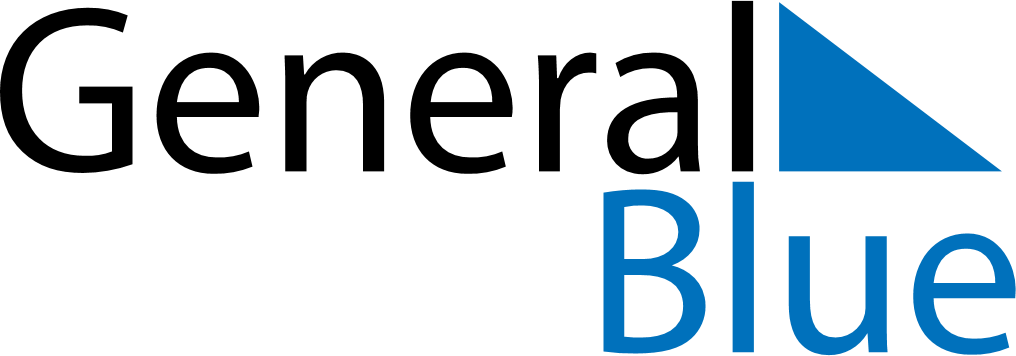 Daily Planner February 7, 2022 - February 13, 2022Daily Planner February 7, 2022 - February 13, 2022Daily Planner February 7, 2022 - February 13, 2022Daily Planner February 7, 2022 - February 13, 2022Daily Planner February 7, 2022 - February 13, 2022Daily Planner February 7, 2022 - February 13, 2022Daily Planner February 7, 2022 - February 13, 2022Daily Planner MondayFeb 07TuesdayFeb 08WednesdayFeb 09ThursdayFeb 10FridayFeb 11 SaturdayFeb 12 SundayFeb 13MorningAfternoonEvening